Πληροφορίες:  	296ΚΟΙΝ:	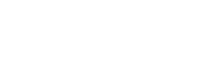 Πίνακας Αποδεκτών: